9 июня 2021 года в ГКУ СО Суровикинский ЦСОН прошло занятие со студентами агропромышленного техникума по теме: «Финансовая грамотность». В ходе занятия студенты узнали, какими качествами должен быть наделен финансово грамотный человек, как правильно распоряжаться своими доходами и планировать бюджет. Узнали, что такое «финансовая подушка» и какой сумме она должна соответствовать. В конце занятия группа прошла завершающее тестирование и обменялись мнениями и знаниями по пройденному материалу. 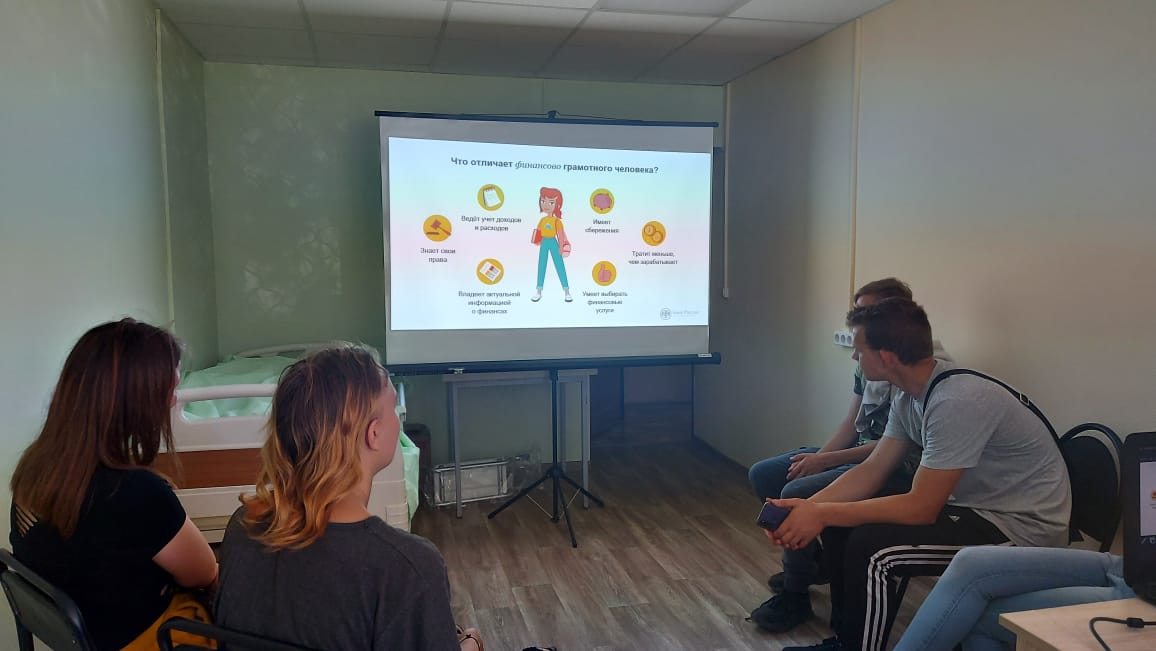 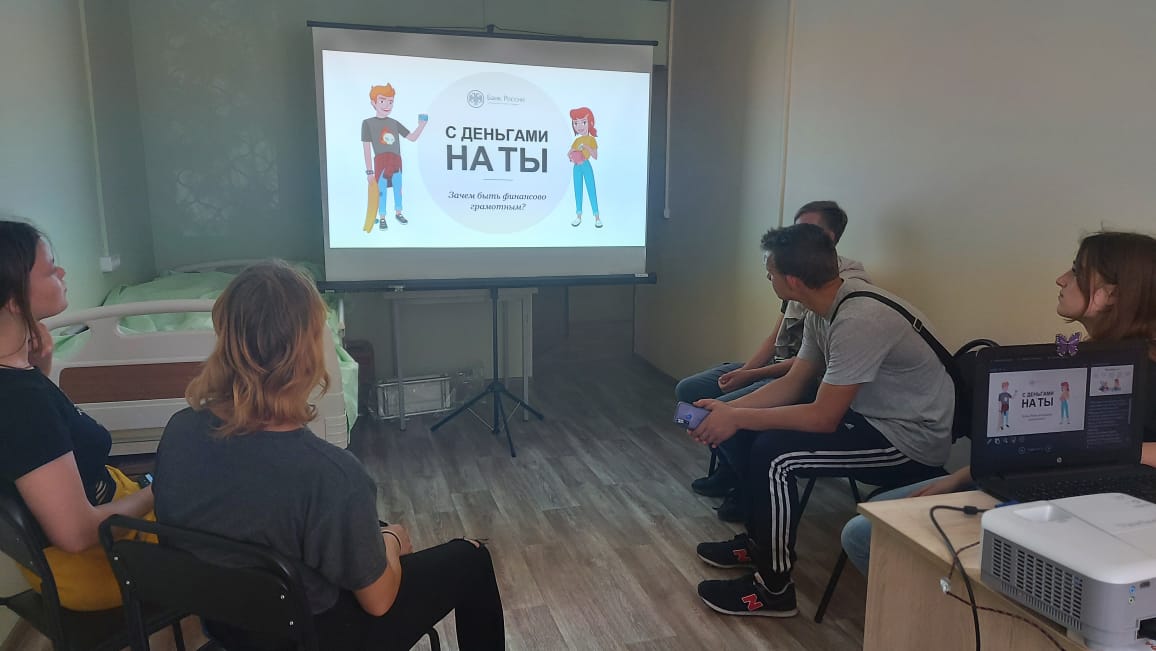 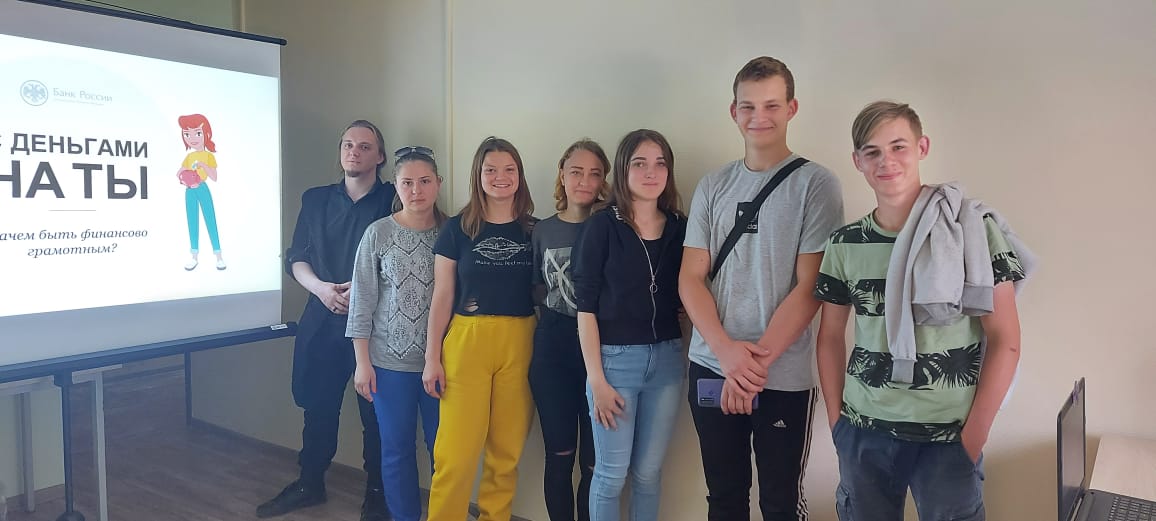 